Mahendra Model School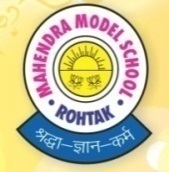 Holidays Homework  2019-20Class-IISummer vacation schedule  27  May  2019  to  2nd July 2019 and school will reopen on 3rd July 2019. Enjoy your summer vacation with  juicy fruits and with  masti and fun.Ha.   Ha Note:- Do your Holidays homework in three in one notebook with neat and clean handwriting. English Reader:- Learn Question/Answer and word /meaning of lesson 1 to 4  done in class.  English  Grammar :-  Learn  change the number , Gender and Opposite words.                                        Write 15 pages of writing to improve your handwriting.                                      Draw a chart on the topic What Gets a Capital Letter. .                                   Write five naming words, five action words and five describing words.E. V. S :-  Learn Question /Answer and exercise of lesson 1 to 4.                Write five good habits on a chart. Maths :- write number names from 201 to 500 .                 Solve page number 55 to 60 and 68 of book .                 Learn and   write tables from 2t o 12 in three in one  notebook.                Do 15  sums of additional and subtraction in  three  in one notebook.IT    :- learn question answer and exercise of lesson 1 and 2.                Draw a chart on parts of computer with their names .GK  :-       Learn  exercise 1 to 7.Art  :-      Draw and colour A cartoon and make a birthday  cap. हिंदी:-       पाठ एक से चार  प्रश्न उत्तर  अभ्यास सहित याद करो।  हिंदी व्याकरण :-  लिंग एवं वचन बदलो  व विलोम शब्द याद करो। एक से बीस तक  गिनती 5 बार लिखो ! सप्ताह के दिनों के नाम 5 बार लिखो । महीनों के नाम 5 बार लिखो  !   रोल नंबर 1 से 8 तक प्यारा हिंदुस्तान रोल नंबर 9 से 16 तक काले बादल रोल नंबर 17 से  24  तक मेहनत कविता को चित्र  सहित चार्ट पर  लिखो ।